Outil de correction de Savoir écrire 1. Le conceptL’évaluation  du savoir écrire représente souvent un frein, une barrière, un obstacle…   à la production d’écrit. En effet, dans notre esprit, faire écrire nos élèves représente des heures de correction une fois le travail des élèves achevé (et parfois beaucoup de déception par rapport à nos attentes…)J’ai construit cet outil sur base des grilles de correction de savoir écrire des épreuves externes certificatives de sixième primaire de 2007 à 2014. Dès lors, elle est utilisable par tout un chacun quel que soit notre réseau d’enseignement. Elle est conçue pour évaluer une production d’écrit de manière globale au travers de cinq visions différentes focalisées chaque fois sur un bloc d’indices. Mais rien n’empêche de se consacrer, se focaliser sur un des cinq blocs uniquement ou même sur quelques éléments précis.La carte heuristique offre une vue générale de l’organisation de l’évaluation. La grille proposée est à adapter selon la production écrite demandée : particulièrement le bloc 2 (Les autres blocs sont pratiquement communs à toutes les productions).Évaluer une production écrite mélange inévitablement l’objectivité et la subjectivité. Si l’on corrige d’une manière globale un texte (je lis et attribue une note globale), les écarts entre les textes que l’on juge très bons, bons ou médiocres seront importants. A l’inverse, la correction via une grille de critères a tendance à réduire ces écarts et nous laisse parfois ce sentiment d’avoir un texte médiocre « bien payé » et un texte excellent « mal rétribué ».Je pense qu’il faut veiller à l’aspect qualitatif et à la répartition des points dans chaque bloc évalué. Chaque bloc doit faire l’objet d’une évaluation particulière, focalisée pour éviter également de pénaliser en cascade. Si l’on évalue deux textes, rigoureusement identiques, mais pour l’un bien calligraphié, présenté, orthographié et l’autre mal écrit, raturé, bourré de fautes, il est fort à parier que leur évaluation sera bien divergente. Les blocs 1 et 5 devraient  contenir des notes différentes pour les deux textes mais les blocs 2, 3 et 4 devraient être identiques… il m’étonnerait fort qu’il en soit ainsi !Je ne prétends pas proposer une solution miracle mais plutôt un outil, un concept, une base de réflexion, une synthèse basée sur les Socles de compétence…2. ProcédureLa grille de correction est une grille générale à adapter, à affiner selon chaque production d’écrit. J’ai trouvé intéressant d’attribuer la même cote totale à chaque bloc quitte à réduire le résultat final en fonctions des situations ou le transformer en un tout autre système d’évaluation (lettres, couleurs…).Le bloc 2 est divisé, de manière tout à fait aléatoire, en cinq consignes particulières. Celles-ci sont à définir et à adapter en fonction de chaque projet d’écriture.Le bloc 5 propose une formule de calcul pour coter l’orthographe sur base de la compétence : Orthographier les productions personnelles - 80 %  de formes correctes dans ses propres productions. Les cases rouges contiennent une formule. Il est possible d’utiliser le calcul dans Word mais l’idéal est de la recopier dans Excel. Formule 1 dans la cellule C2  = A2 - B2Formule 2 dans la cellule D2 = ((((C2/A2)x100)-60)/40x10)Remarque : le dernier produit correspond au nombre de points d’orthographe. Si vous voulez obtenir des points sur 5, remplacer x10 par x5.Bloc 1 : Impression globaleLe texte est-il agréable à lire ?Bloc 2 : Respect des consignesBloc 3 : Manière d’écrire le texteLe texte est-il bien ficelé ?Bloc 4 : Manière d'écrire  les phrases et les motsLe texte est-il bien écrit ?Bloc 5 : OrthographeProduction de l’écritBloc 1 : Impression globale. Le texte est-il agréable à lire ?Bloc 1 : Impression globale. Le texte est-il agréable à lire ?/10Production de l’écrit La présentation générale est soignée et correspond au projet d’écriture/2/10Production de l’écrit Le texte est séparé en paragraphes, les illustrations sont intégrées…/1/10Production de l’écrit L’écriture est soignée et lisible./2/10Production de l’écrit La ponctuation est présente. /1/10Production de l’écrit J’ai pris du plaisir à lire ce texte./4/10Production de l’écritBloc 2 : Respect des consignes.Bloc 2 : Respect des consignes./10Production de l’écrit Consigne 1/2/10Production de l’écrit Consigne 2/2/10Production de l’écrit Consigne 3/2/10Production de l’écrit Consigne 4/2/10Production de l’écrit Consigne 5/2/10Écriture de la productionBloc 3 : Manière d’écrire le texte. Le texte est-il bien ficelé ?Bloc 3 : Manière d’écrire le texte. Le texte est-il bien ficelé ?/10Écriture de la production Le contenu est adapté au projet d’écriture./1/10Écriture de la production Chaque paragraphe contient un bloc d’information spécifique./1/10Écriture de la production Il y a des connecteurs favorisant la compréhension du texte (mot-lien adverbe…)/2/10Écriture de la production Il y a des reprises anaphoriques favorisant la compréhension du texte (pronoms, substituts nominaux, déterminant possessifs et/ou démonstratifs…)/2/10Écriture de la production Il y a des indicateurs de lieu et de temps. /1/10Écriture de la production Le choix du système verbal est cohérent et adapté au projet d’écriture./1/10Écriture de la productionBloc 4 : Manière d'écrire les phrases et les mots. Le texte est-il bien écrit ?Bloc 4 : Manière d'écrire les phrases et les mots. Le texte est-il bien écrit ?/10Écriture de la production Le vocabulaire est précis, adapté, varié, contient des expressions…/4/10Écriture de la production Les pronoms ont été utilisés judicieusement./1/10Écriture de la production La ponctuation est correctement utilisée./2/10Écriture de la production La construction des phrases est syntaxiquement correcte./2/10Écriture de la production La structure des phrases est diversifiée : simples, coordonnées, subordonnées./1/10Écriture de la productionBloc 5 : OrthographeBloc 5 : Orthographe/10Écriture de la productionFormule : ((((nbre mots corrects/nbre mots écrits) x100) - 60) /40) x10)/10Écriture de la production/10Écriture de la production80 %  de formes correctes dans ses propres productions/10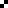 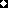 